SØKNAD OM HELSE OG OMSORGSTENESTERDet er ikkje krav i lov eller forskrift om at dei som ynskjer/treng helse og omsorgstenester skal sende skriftleg søknad før ein sak kan tas til handsaming. Eit slikt krav vil for nokon representere ein terskel for å kome i kontakt med kommunen, og for å få sin sak handsama. Kommunen har plikt til å undersøke saker der eit mogleg hjelpebehov er kjent. Uansett korleis kommunen får kunnskap om at det kanskje føreligg eit hjelpebehov, så gjeld utredningsplikten i fvl. § 17 første ledd, og saken skal utgreiast så godt som mulig.  Søknad om helse- omsorgstenesterInformasjon om tenestene kommunen tilbyr
Helse-, omsorgstenester som tilbyds av Tokke kommune består bl.a. i helsehjelp i heimen;heimesjukepleie, personleg assistanse og opplæring i daglige gjøremål, herunder støttekontakt og praktisk bistand til hushaldningsoppgåver, heimevaktmeister, brukarstyrt personleg assistanse, demenskontakt, kreftsjukepleie, kols kontakt, dag tilbod, matombringing, kvardagsmeistring, tryggleiksalarm, avlastning, omsorgsløn, korttids eller langtids institusjonsplass, , omsorgssenter og tilrettelagt bustad.Fysioterapi, ErgoterapiTenester frå psykisk helse og rus; miljøarbeid/grupper, terapeutiske samtaler/støttesamtalerInformasjon om saksbehandlingsprosessen
Det er kommunen som på bakgrunn av ei fagleg forsvarleg vurdering av dine behov og korleis dei kan dekkas, avgjør om du vil få helse-, omsorgstenester, kva for tenester du vil få tildelt og omfanget av desse. Sjølv om det er kommunen som tar avgjerslene om tenestetilbod du vil få, er det fint om du oppgjer i søknaden dei ønska du har om tenester.
Sted og dato:_____________ Underskrift:_______________________________________ Trenger du hjelp til utfylling av søknaden, kan du ta kontakt med sakshandsamar på tlf. 350 75 574Søknaden sendes: Tokke  kommune, Tildelingskontoret, Revahaugvegen 2, 3880 Dalen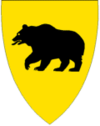 Tokke kommuneKonfidensieltHelse og omsorgsavdelingaHelse og omsorgsavdelinga3880 DalenTlf.: 35 07 55 00Namn: Person nr.: Adresse: Telefon:Post nr./stad:Fastlege: Næraste pårørande (namn): Slektsforhold/annan tilknyting: Slektsforhold/annan tilknyting: Adresse: Telefon: Telefon: Bur du aleine? (sett kryss) Ja Nei Har du tidligare mottatt eller mottar du helse og omsorgstenester frå kommunen? (sett kryss) JaNei Beskriv ditt hjelpebehov: Beskriv ditt hjelpebehov: Beskriv ditt hjelpebehov:   Beskriv dine ynskjer:Kva greier du sjølv? :   Beskriv dine ynskjer:Kva greier du sjølv? :   Beskriv dine ynskjer:Kva greier du sjølv? : 